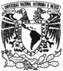 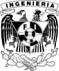 QUINTO FORO ACADÉMICO COLEGIO DEL PERSONAL ACADÉMICO DE LA FACULTAD DE INGENIERÍA Auditorio Javier Barros Sierra Facultad de Ingeniería Edificio NorteTemario: Programa de ponenciasMiércoles 12 de septiembre de 2012QUINTO FORO ACADÉMICO COLEGIO DEL PERSONAL ACADÉMICO DE LA FACULTAD DE INGENIERÍA Auditorio Javier Barros Sierra Facultad de Ingeniería Edificio NortePrograma de ponencias Jueves 13 de septiembre de 2012QUINTO FORO ACADÉMICO COLEGIO DEL PERSONAL ACADÉMICO DE LA FACULTAD DE INGENIERÍAAuditorio Javier Barros SierraFacultad de Ingeniería Edificio NortePrograma de ponencias  Viernes 14 de septiembre de 2012Comité organizador: Edgar Baldemar Aguado Cruz, edgar@dctrl.fi-b.unam                  Sergei Khotiainstsev, sergeikh01@yahoo.com.mxJuan José Carreón Granados, juan.carreon@gmail.com                 Fátima Moumtadi, fatima@fi-b.unam.mxJuan Antonio del Valle Flores, jadvf@unam.mx                             Gilberto Silva Romo, silvarg@unam.mxJuan Fernando Solórzano Palomares, solojf@unam.mx PLANES Y PROGRAMAS DE ESTUDIOVINCULACIÓN CON LAS EMPRESASPROYECTOS TECNOLÓGICOS, INVESTIGACIÓN Y DESARROLLOSERVICIO SOCIAL, TUTORIAFORMACIÓN DOCENTE Y SISTEMAS DE EVALUACIÓNDIFUSIÓN DE LA CULTURAHoraPONENCIA10:00-10:10 INAUGURACIÓN DEL FORO por el Mtro. José Gonzalo Guerrero Zepeda. Director de la Facultad de Ingeniería, UNAM.10:10-10:30 ¿Qué espera la industria de un egresado universitario? y cómo sale el egresado de la Facultad. Israel Sánchez Domínguez, israel@uxdea4.iimas.unam.mx.10:30-10:50 Planes y programas y los perfiles educativos en la Facultad de Ingeniería. Juan Fernando Solórzano Palomares, solojf@unam.mx.10:50-11:10 Planes y programas de estudios y el desarrollo humano. Margarita Puebla Cadena, Héctor Sanginés García.11:10-11:30 Marcos referenciales para estructurar un plan de estudios de una carrera de ingeniería. Héctor Sergio Esquivel Aguirre, hercotours@hotmail.com.11:30-11:40 Receso11:40-12:00Metodología para diseñar un plan de estudios excelente. Caso: Ingeniería Petrolera. Rafael Rodríguez Nieto. drafaelrn@hotmail.com.12:00-12:20 Paradigmas de la educación en ingeniería. Jorge Naude de la Llave, jorge_naude@hotmail.com.12:20-12:40 Plan de estudios excelente. ¿Qué sigue? Rafael Rodríguez Nieto, drafaelrn@hotmail.com.12:40-13:00 El Enfoque de Sistemas Suaves para Revisar la Congruencia entre Perfil del Egresado y la Curricula de Ciencias Básicas, Ciencias de la Ingeniería e Ingeniería Aplicada, Juan Antonio del Valle Flores, jadvf@.unam.mx.13:00-13:20 Aplicación de un modelo de docencia para el aprendizaje significativo en el “Proyecto Educativo Río Mezcala-Puente Solidaridad” que fue llevado a cabo por 156 estudiantes de ocho grupos de cinco profesores de cinco carreras diferentes de la FI UNAM, en el Estado de Guerrero, durante el semestre 2012-2. Sandoval Ochoa, José Héctor, Alejandra Guzmán Cortés, Edmundo Sánchez Ramírez, Fernando Monroy Miranda y Arturo Nava Mastache.13:20-13:40 Receso13:40-14:00 Resiliencia educativa. Factores que afectan el rendimiento académico. Hermelinda Concepción Sánchez Tlaxqueño, iqconchita@yahoo.com.mx, Antonia del Carmen Pérez León, pela72@yahoo.com.mx.14:00-14:20Algunos comentarios sobre la actual educación de ingeniería en México. Una propuesta de meta y de rumbo a seguir. Gabriel Moreno Pecero.14:20-14:40El sistema internacional de unidades como herramienta universal de comunicación en la ingeniería civil y en las ciencias de la tierra, a tomar en cuenta en la revisión de los planes de carrera de la Facultad de Ingeniería. Ricardo R. Padilla Velázquez. ricardop@unam.mx.14:40-15:00Desempeño académico de los alumnos de la licenciatura en Ingeniería Civil, de la Facultad De Ingeniería de la UNAM, en el periodo 2006-1 al 2010-1. Roberto Carvajal Rodríguez, Jesús Gallegos Silva.15:00-15:20Evolución de las disciplinas de computación y su repercusión en los planes de estudio. Alejandro Velázquez Mena.HoraPONENCIA9:00-9:20 Propuesta de Planes de estudio flexibles en la Facultad de Ingeniería. Gilberto Silva Romo, silvarg@unam.mx.9:20-9:40 Límites y alcances en la revisión de planes y programas de estudio. Juan José Carreón Granados, Gilberto Silva Romo, juan.carreon@gmail.com.9:40-10:00 Ingeniería de sonido: el sexto módulo de salida para Ingeniería Eléctrica – Electrónica. Daniel Martínez Gutiérrez, Abel Villanueva Peña, magd@dctrl.fi-b.unam.mx, villabpe@dctrl.fi-b.unam.mx.10:00-10:20 Propuesta de plan de estudios para la carrera de Ingeniería Industrial. Carlos Sánchez Mejía.10:20-10:40 La insoportable levedad de los Planes de Estudio Abel Herrera Camacho, abelhc@hotmail.com.10:40-11:00 Receso11:00-11:20 Proyectos institucionales: una alternativa para iniciación a la investigación.Gabriel López Domínguez; glopezx1y2@hotmail.com, Cecilia Martínez Tomás, cematomas@yahoo.com.mx, Gloria Mata Hernández, gloria@dctrl.fi-b.unam.mx, Fátima Moumtadi; fatima@fi-b.unam.mx, Genaro Muñoz Hernández, termoge@yahoo.com.mx, Allie Sarmiento Torres, allie@dirfing.unam.mx, Salvador Enrique Villalobos Pérez, villasalen@hotmail.com, Antonio Zepeda Sánchez, antonioz@unam.mx.11:20-11:40 El desarrollo hídrico en la frontera norte de la República Mexicana. Jesús Gallegos Silva, jgallegos2005@yahoo.com.mx, Arturo Nava Mastache, artnavam@gmail.com.11:40-12:00 Lluvia sólida una alternativa de producción de hortaliza para el consumo familiar ante la sequia del país. Adriana A. Paz González, Arnulfo Ortiz Gómez. princesa_tequiere@hotmail.com, arnulfo64@gmail.com.12:00-12:20 Simulación de un inductor con un circuito activo lineal (girador). Víctor Manuel Sánchez Esquivel, Antonio Salvá Calleja, Luis Altamirano Yépez, Laura Gabriela Ramírez Sánchez.12:20-12:40 Implementación de una interfaz a través de instrumentación virtual y matlab para un analizador en tiempo real. Daniel Martínez Gutiérrez, Ricardo Dorantes Escamilla, Antonio Pérez López, magd@dctrl.fi-b.unam.mx.12:40-13:00 Receso13:00-13:20 Enseñanza del manejo y gestión de materiales. Susana Casy Téllez Ballesteros, stellezb@yahoo.com.mx Silvina Hernández García, silvina_hg@yahoo.com.13:20-13:40 Controladores RST: El estado actual. Francisco J Rodríguez R., Lilián M. Fernández Reyna, pacorr@unam.mx, liliferrey@yahoo.com.13:40-14:00 El uso de la metodología de “5 S + 1” un paso antes de la norma ISO. Hiram Ruiz Esparza González, hiramr@servidor.unam.mx, Raúl Escalante Rosas, audaz@unam.mx. Yanet Orozco Carmona, yanet@servidor.unam.mx.14:00-14:20 El problema de control. Francisco J. Rodríguez R., Benigno Salvador S., Edgar B. Aguado Cruz, pacorr@unam.mx, beny@dctrl.fi-b.unam.mx, edgar@dctrl.fi-b.unam.mx.14:20-14:40 Prácticas de laboratorio de la asignatura Dispositivos ópticos de la carrera de Ingeniería en Telecomunicaciones. María del Carmen López-Bautista, Selene Pérez-García, Alberto Israel Herrera-Martínez, Amalia Nallely Castro-Martínez, Alfredo Beltrán-Hernández, Sergei Khotiaintsev, lopezb.carmen@gmail.com, mirek925@gmail.com, beto_fi@hotmail.com, ancm_0186@hotmail.com, alfbelher@hotmail.com, sergeikh01@yahoo.com.mx.14:40-15:00Papel de la tecnología satelital en las telecomunicaciones. Juan Fernando Solórzano Palomares, solojf@unam.mx.HoraPONENCIA9:00-9:20 Avances en el proyecto PAPIME PE10391. Juan Fernando Solórzano Palomares, solojf@unam.mx.9:20-9:40 Proyecto PAPIME PE 103912 “Mejoramiento del Proceso de Enseñanza-Aprendizaje en el área de Geología de Campo, con base en la elaboración y difusión en Internet de presentaciones temáticas y de colecciones digitales de rasgos geológicos para reafirmar los conceptos del área”. Alfredo Victoria Morales, victoria@unam.mx, Roberto Maldonado Villanueva, maldonadovr@gmail.com, Alejandro Omar Cisneros de León, ocrist90@hotmail.com.9:40-10:00 Modelo de Docencia aplicado mediante un Proyecto Educativo realizado por los estudiantes de varias asignaturas para su aprendizaje significativo y en su inteligencia emocional. José Héctor Sandoval Ochoa, Alejandra Guzmán Cortés, Edmundo Sánchez Ramírez.10:00-10:20Didáctica del análisis y la solución de problemas mediante programación. Juan José Carreón Granados, Alejandro Velázquez Mena, juan.carreon@gmail.com.10:20-10:40 Los sistemas con tiempo de retardo. Francisco Rodríguez Ramírez.10:40-11:00 Receso11:00-11:20 Resultados del cuestionario: dificultades en el proceso enseñanza y aprendizaje de las matemáticas en la Facultad de Estudios Superiores Cuautitlán. José Isaac Sánchez Guerra, José Juan Contreras Espinosa, Carlos Oropeza Legorreta, José Luz Hernández Castillo, Iván Noé Mata Vargas, joejade@hotmail.com, jjuancon@correo.unam.mx, carlos_oropezamx@yahoo.es, joselo26@unam.mx, noematav@yahoo.com.mx.11:20-11:40 Ponencia sobre el maravilloso mundo de la onda electromagnética. Juan Fernando Solórzano Palomares, solojf@unam.mx.11:40-12:00 Sistema óptico de monitoreo de daño en elementos estructurales. Alfredo Beltrán Hernández, Sergei Khotiaintsev, alfbelher@gmail.com, sergeikh01@yahoo.com.mx.12:00-12:20 Ideas previas de los alumnos sobre la caída libre de los cuerpos. Yolanda Benítez Trejo, Leonardo Ceciliano Hernández, Ramón Osorio Galicia, ybenitez@unam.mx, lcecilianoh@yahoo.com.mx, rosogiog@unam.mx.12:20-12:40 Proyecto Educativo Río y Canal de la Compañía” para el aprendizaje situado, que fue realizado por  los estudiantes de 5 grupos, de 5 profesores, en 5 asignaturas y de 5 carreras diferentes de la FI-UNAM, en el semestre lectivo 2012-1, en Valle de Chalco. José Héctor Sandoval Ochoa, Arturo Nava Mastache, Alejandra Guzmán Cortés, Fernando Monroy Miranda y Edmundo Sánchez Ramírez.12:40-13:00 Receso13:00-13:20 El perfil de profesores de tiempo completo. Abel Herrera Camacho, abelhc@hotmail.com.13:20-13:40 La tutoría una estrategia educativa en la Facultad de Ingeniería. Orlando Zaldívar Zamorategui, zazor1@fi-b.unam.mx.13:40-14:00 La participación de estudiantes de Ciencias Básicas en proyectos institucionales. E.R. López Téllez, fiselt@unam.mx, S.E.Villalobos Pérez, villasalen@hotmail.com.14:00-14:20 El secreto del arte. Olga Mucharraz González, olgamg1@hotmail.com.14:20-14:40 Proyecto “Las Meteoritas” del Palacio de Minería, Elaboración de un manual de mantenimiento periódico. Juan Carlos Cruz Ocampo, jcarlos70@hotmail.com,Víctor Manuel Rivera Romay, Elia G. Macedo De La Concha, Rosa María Carmona, Armando Barbosa Calderón, Omar Escamilla González, Lucero Morelos Rodríguez, Alfredo Victoria Morales, Eduardo René Gómez López, Miguel Miranda Vázquez, José Roberto Segura Corona, Orlando Fabián Domínguez Celis, Carlos Armando Castillo Jon, Rodrigo. C. Islas Avendaño.14:40-15:00 Desarrollo de la radiodifusión. Juan Fernando Solórzano Palomares, solojf@unam.mx.